CHAPTER 254UNIFORM ALCOHOLISM AND INTOXICATION TREATMENT ACT(REPEALED)§1361.  Declaration of policy(REPEALED)SECTION HISTORYPL 1973, c. 582, §1 (NEW). PL 1981, c. 703, §A10 (RP). §1362.  Definitions(REPEALED)SECTION HISTORYPL 1973, c. 582, §1 (NEW). PL 1979, c. 541, §A145 (AMD). PL 1981, c. 703, §A10 (RP). §1363.  Division of Alcoholism(REPEALED)SECTION HISTORYPL 1973, c. 582, §1 (NEW). PL 1973, c. 788, §83 (AMD). PL 1981, c. 703, §A10 (RP). §1364.  Powers of division(REPEALED)SECTION HISTORYPL 1973, c. 582, §1 (NEW). PL 1981, c. 703, §A10 (RP). §1365.  Duties of division(REPEALED)SECTION HISTORYPL 1973, c. 582, §1 (NEW). PL 1981, c. 703, §A10 (RP). §1366.  Interdepartmental coordinating committee(REPEALED)SECTION HISTORYPL 1973, c. 582, §1 (NEW). PL 1975, c. 293, §4 (AMD). PL 1981, c. 703, §A10 (RP). §1367.  Citizens advisory council on alcoholism(REPEALED)SECTION HISTORYPL 1973, c. 582, §1 (NEW). PL 1981, c. 703, §A10 (RP). §1368.  Comprehensive program for treatment; regional facilities(REPEALED)SECTION HISTORYPL 1973, c. 582, §1 (NEW). PL 1981, c. 703, §A10 (RP). §1369.  Standards for public and private treatment facilities; enforcement procedures; penalties(REPEALED)SECTION HISTORYPL 1973, c. 582, §1 (NEW). PL 1979, c. 663, §132 (AMD). PL 1981, c. 703, §A10 (RP). §1370.  Acceptance for treatment; rules(REPEALED)SECTION HISTORYPL 1973, c. 582, §1 (NEW). PL 1981, c. 703, §A10 (RP). §1371.  Voluntary treatment of alcoholics(REPEALED)SECTION HISTORYPL 1973, c. 582, §1 (NEW). PL 1981, c. 703, §A10 (RP). §1372.  Treatment and services for intoxicated persons and persons incapacitated by alcohol(REPEALED)SECTION HISTORYPL 1973, c. 582, §1 (NEW). PL 1981, c. 703, §A10 (RP). §1373.  Emergency commitment(REPEALED)SECTION HISTORYPL 1973, c. 582, §1 (NEW). PL 1981, c. 703, §A10 (RP). §1374.  Involuntary commitment of alcoholics(REPEALED)SECTION HISTORYPL 1973, c. 582, §1 (NEW). PL 1981, c. 703, §A10 (RP). §1375.  Records of alcoholics and intoxicated persons(REPEALED)SECTION HISTORYPL 1973, c. 582, §1 (NEW). PL 1981, c. 703, §A10 (RP). §1376.  Visitation and communication of patients(REPEALED)SECTION HISTORYPL 1973, c. 582, §1 (NEW). PL 1981, c. 703, §A10 (RP). §1377.  Emergency service patrol; establishment; rules(REPEALED)SECTION HISTORYPL 1973, c. 582, §1 (NEW). PL 1981, c. 703, §A10 (RP). §1378.  Payment for treatment; financial ability of patients(REPEALED)SECTION HISTORYPL 1973, c. 582, §1 (NEW). PL 1981, c. 703, §A10 (RP). §1379.  Criminal laws limitations(REPEALED)SECTION HISTORYPL 1973, c. 582, §1 (NEW). PL 1981, c. 703, §A10 (RP). §1380.  Severability(REPEALED)SECTION HISTORYPL 1973, c. 582, §1 (NEW). PL 1981, c. 703, §A10 (RP). §1381.  Application of Administrative Code(REPEALED)SECTION HISTORYPL 1973, c. 582, §1 (NEW). PL 1977, c. 694, §337 (AMD). PL 1981, c. 703, §A10 (RP). §1382.  Short title(REPEALED)SECTION HISTORYPL 1973, c. 582, §1 (NEW). PL 1981, c. 703, §A10 (RP). §1383.  Application and construction(REPEALED)SECTION HISTORYPL 1973, c. 582, §1 (NEW). PL 1981, c. 703, §A10 (RP). The State of Maine claims a copyright in its codified statutes. If you intend to republish this material, we require that you include the following disclaimer in your publication:All copyrights and other rights to statutory text are reserved by the State of Maine. The text included in this publication reflects changes made through the First Regular and First Special Session of the 131st Maine Legislature and is current through November 1. 2023
                    . The text is subject to change without notice. It is a version that has not been officially certified by the Secretary of State. Refer to the Maine Revised Statutes Annotated and supplements for certified text.
                The Office of the Revisor of Statutes also requests that you send us one copy of any statutory publication you may produce. Our goal is not to restrict publishing activity, but to keep track of who is publishing what, to identify any needless duplication and to preserve the State's copyright rights.PLEASE NOTE: The Revisor's Office cannot perform research for or provide legal advice or interpretation of Maine law to the public. If you need legal assistance, please contact a qualified attorney.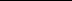 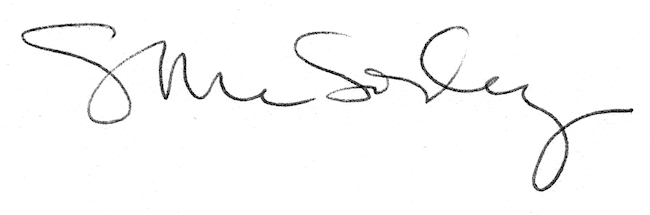 